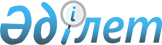 "Көмірдің және оны өндірудің, қайта өңдеудің, сақтаудың және тасымалдаудың өндірістік үдерістерінің қауіпсіздігіне қойылатын талаптар" техникалық регламентін бекіту туралы" Қазақстан Республикасы Үкіметінің 2010 жылғы 17 шілдедегі № 731 қаулысына өзгерістер енгізу туралыҚазақстан Республикасы Үкіметінің 2012 жылғы 16 қазандағы № 1317 Қаулысы

      Қазақстан Республикасының Үкіметі ҚАУЛЫ ЕТЕДІ:



      1. «Көмірдің және оны өндірудің, қайта өңдеудің, сақтаудың және тасымалдаудың өндірістік үдерістерінің қауіпсіздігіне қойылатын талаптар» техникалық регламентін бекіту туралы» Қазақстан Республикасы Үкіметінің 2010 жылғы 17 шілдедегі № 731 қаулысына (Қазақстан Республикасының ПҮАЖ-ы, 2010 ж., № 43, 393-құжат) мынадай өзгерістер енгізілсін:



      көрсетілген қаулымен бекітілген «Көмірдің және оны өндірудің, қайта өңдеудің, сақтаудың және тасымалдаудың өндірістік процестерінің қауіпсіздігіне қойылатын талаптар» техникалық регламентінде:



      «Техникалық регламенттің күшіне ену мерзімдері және шарттары» деген 7-бөлімде:



      100-тармақ алынып тасталсын;



      көрсетілген Техникалық регламентке 2-қосымшада:



      «Көмірдің және оның қайта өңделген өнімдерінің қауіпсіздігін сипаттайтын көрсеткіштердің нормалары» деген кестеде:



      реттік нөмірі 1-жол мынадай редакцияда жазылсын:«».

      2. Осы қаулы алғашқы ресми жарияланғанынан кейін күнтізбелік он күн өткен соң қолданысқа енгізіледі.      Қазақстан Республикасының

      Премьер-Министрі                                   С. Ахметов
					© 2012. Қазақстан Республикасы Әділет министрлігінің «Қазақстан Республикасының Заңнама және құқықтық ақпарат институты» ШЖҚ РМК
				1. Аd күлділігі, %, артық емес45,0